				        Bewandert. Begeistert. Bewährt.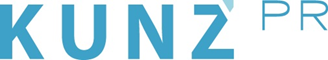 Presse-Info Wildschönau14. Dezember 2021 Wildschönau: Winter-Premiere für den „Drachenflitzer“Seit dem Sommer begeistert der Freizeitpark „Familienerlebnis Drachental Wildschönau“ mit dem modernsten Alpine Coaster, dem „Drachenflitzer“. Der flitzt jetzt auch im Winter.Direkt im Zentrum Oberaus markiert der große Holzdrache das Freizeitareal „Familienerlebnis Drachental Wildschönau“. Auf den gesamten zwei Kilometern kommt nur aktuellste und sicherste Technik zum Einsatz, für maximalen Komfort ist dank gemütlicher, breiter Sitze gesorgt. Bis zu 25 Meter hohe Kreisel lassen den Adrenalinspiegel nach oben schnellen. Das Beste: Das „Familienerlebnis Drachental Wildschönau“ ist ein Ganzjahresangebot und sorgt ab sofort auch im Winter bei kleinen und großen Abenteurern für Begeisterungsstürme. Abwechslung verspricht auch der nah gelegene Eislaufplatz, der Familien-Skihang mit Schlepplift und Förderband sowie das Restaurant „Grisu“. Weitere Infos gibt es unter www.wildschoenau.com und www.drachental.at.„Sommerrodeln, das geht bei uns auch im Winter“, erklärt Michael Mairhofer, Geschäftsführer von Wildschönau Tourismus. Der „Drachenflitzer“, die Sommerrodelbahn im Freizeitpark „Familienerlebnis Drachental Wildschönau“ hat sich im Sommer 2021 bestens bewährt und startet nun in seine erste Wintersaison. Der weltweit modernste Alpine Coaster düst direkt am Hang hinter Oberaus Dorfzentrum bergab und ist mit der aktuellsten Technik ausgestattet. Ein Bremssystem auf Wirbelstrombasis, das sich nicht abnutzen kann, die integrierte Auffahrsperre – man bleibt automatisch 25 m vom Vordermann entfernt – oder auch der Sicherheitsgurt, der sich während der Fahrt nicht öffnen lässt, macht aus dem „Drachenflitzer“ das Topmodell in Sachen Alpine Coaster. Achterbahnfeeling in der Wildschönau. Dazu tragen besonders die 25 Meter hohen Kreisel bei, die bei all der Sicherheit ohne Netz auskommen und so für schlanke Optik am Hang und Nervenkitzel bei den Fahrern sorgen. Ideal: Auch dick eingemummelt in Daunenjacke und Skihose bleibt auf den breiten Komfortschlitten mit großer Sitzschale ausreichend Platz, um bequem (auch zu zweit) das Abenteuer zu wagen. Und dann geht es durch die verschneite Winterlandschaft: Erst wird man bequem bergauf gezogen, hinunter düst man mit maximal 40 km/h über Kreisel, Kurven und Brücken auf einer Streckenlänge von 2 Kilometern. Im „Familienerlebnis Drachental Wildschönau“ gibt es noch mehr zu entdecken. Am Eislaufplatz ziehen Einheimische und Gäste ihre Runden. Auf Voranmeldung ist auch Eisstockschießen möglich, Schlittschuhe sowie Eisstöcke gibt es im Verleih vor Ort. Nicht weit davon entfernt erwartet Familien, mitten in Oberau, ein kleines Übungsskigebiet mit Skilift und Förderband. „Das Gelände im Drachental ist perfekt, um erste Kurven im Schnee zu probieren“, betont Mairhofer. Aufwärmen und stärken heißt es danach im Restaurant Grisu, das sich mitten im Park befindet.Preise Freizeitpark Familienerlebnis DrachentalDie Einzelfahrt mit dem Drachenflitzer kostet: für Erwachsene 9 Euro; für Kinder bis einschließlich 14 Jahre 7 Euro, bis einschließlich sieben Jahre 5 Euro. Eislaufen kostet für Erwachsene 4 Euro.Weitere Infos: Wildschönau Tourismus, Hauserweg, Oberau 337, A-6311 Wildschönau, Tel. 0043/(0)5339 8255-0, info@wildschoenau.com, www.wildschoenau.com